Извещениео проведении аукциона по продаже права на заключение договора аренды земельного участка19 февраля 2018 года в 12.00 по адресу: Алтайский край, Курьинский район, с. Курья, ул.Советская, д.61, каб. 10., Администрация Курьинского района  Алтайского края как организатор торгов проводит аукцион, участниками которого могут быть только граждане,  по продаже права на заключение договора аренды сроком на сорок девять лет земельного участка, государственная собственность на который не разграничена из категории «земли населенных пунктов» для ведения личного подсобного хозяйства. Аукцион проводится на основании постановления уполномоченного органа Администрации Курьинского района Алтайского края от 28 декабря 2017 года № 528.        Лот №1 - Местоположение земельного участка: Алтайский край, Курьинский район, МО Колыванский сельсовет, с.Колывань, ул.Алтайская 16 Б. Площадь земельного участка –4867 кв. м. Кадастровый номер земельного участка: 22:24:030702:727. Разрешенное использование земельного участка: для ведения личного подсобного хозяйства.  Начальная цена аукциона – 3125 рублей 10 копеек. Шаг аукциона – 94 руб 30 копеек. Размер задатка для участия в аукционе – 625 рубля 00 копейки.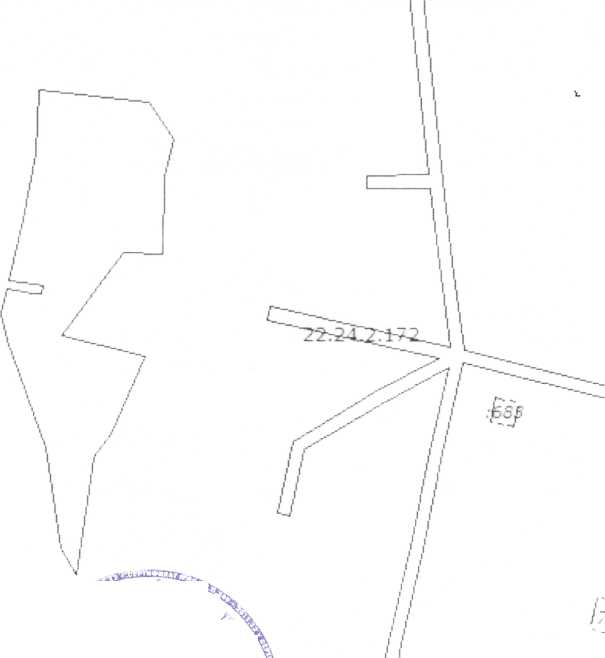 Лот №2 - Местоположение земельного участка: Алтайский край, Курьинский район, МО Курьинский сельсовет, с.Курья, пер. Садовый 4 «а».  Площадь земельного участка – 1884 кв. м. Кадастровый номер земельного участка: 22:24:020405:1027. Разрешенное использование земельного участка: для ведения личного подсобного хозяйства (с правом ИЖС) Начальная цена аукциона – 2570 рублей 00 копеек. Шаг аукциона – 77 руб 84 копеек. Размер задатка для участия в аукционе – 514 рубля 00 копейки.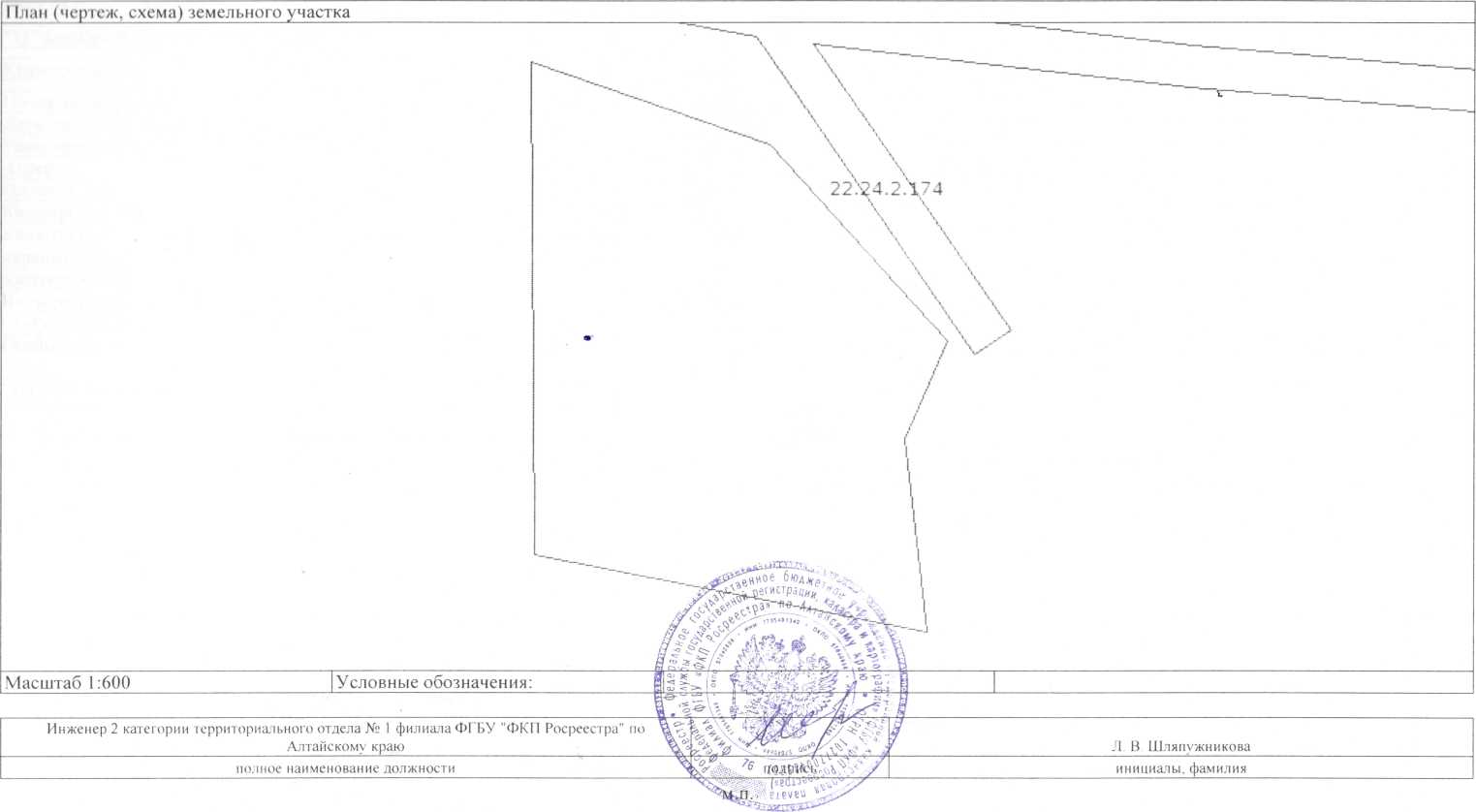         Лот №3 - Местоположение земельного участка: Алтайский край, Курьинский район, МО Колыванский сельсовет, примерно в 15 метрах по направлению на юг от ориентира. Адрес ориентира: Алтайский край, Курьинский район, пос.им 8 Марта, ул. Приозерная 26 Е..  Площадь земельного участка –927 кв. м. Кадастровый номер земельного участка: 22:24:030801:367. Разрешенное использование земельного участка: для ведения личного подсобного хозяйства. Начальная цена аукциона – 2514 рублей 00 копеек. Шаг аукциона – 75 руб 65 копеек. Размер задатка для участия в аукционе – 503 рубля 00 копейки.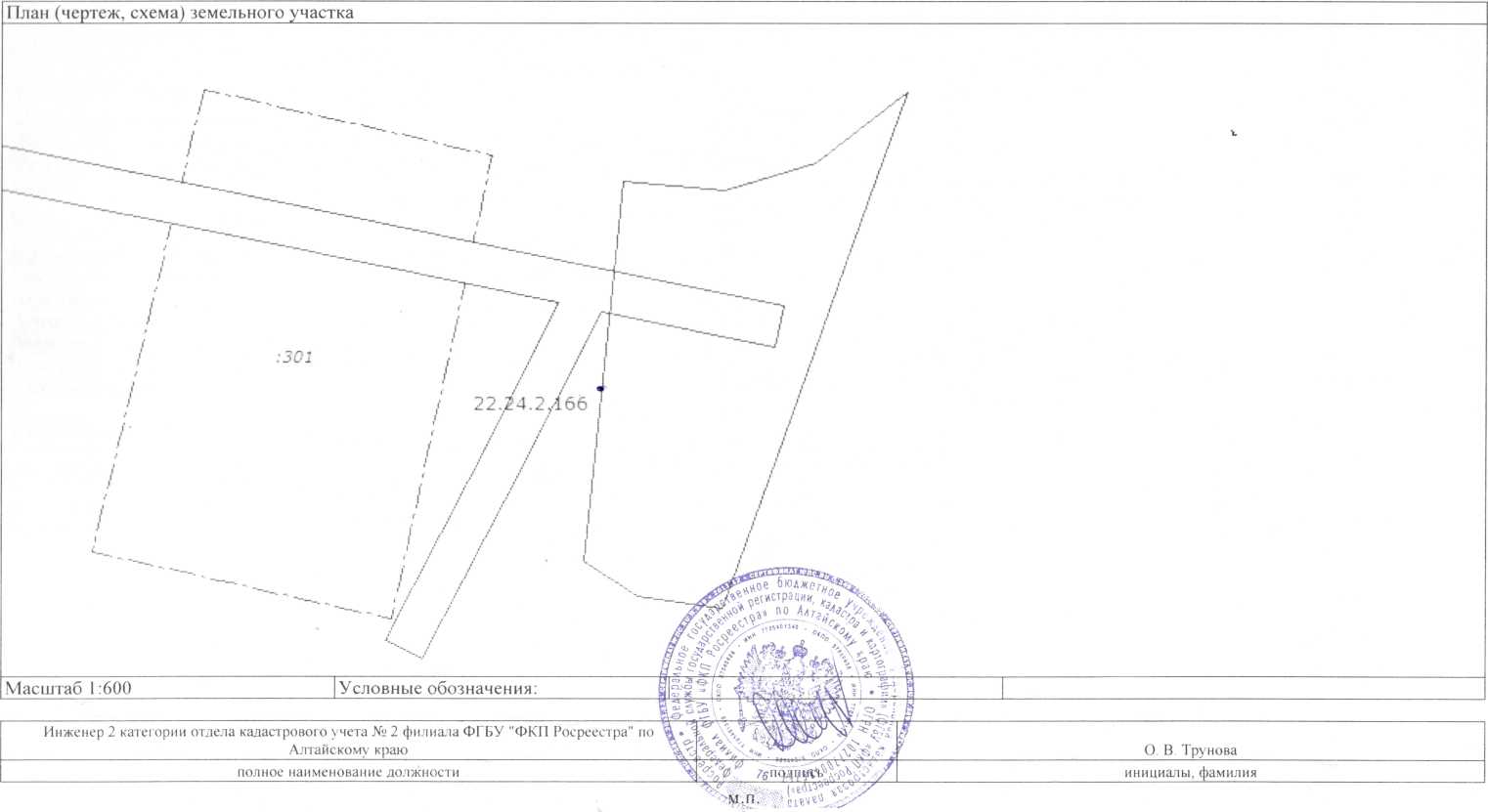 Лот №4 - Местоположение земельного участка: Алтайский край, Курьинский район, МО Колыванский сельсовет, примерно в 25 метрах по направлению на восток от ориентира. Адрес ориентира: Алтайский край, Курьинский район, пос.им 8 Марта, ул. Приозерная 26 А..  Площадь земельного участка – 1896 кв. м. Кадастровый номер земельного участка: 22:24:030801:368. Разрешенное использование земельного участка: для ведения личного подсобного хозяйства. Начальная цена аукциона – 5142 рублей 00 копеек. Шаг аукциона – 154 руб 00 копеек. Размер задатка для участия в аукционе – 1028 рубля 00 копейки.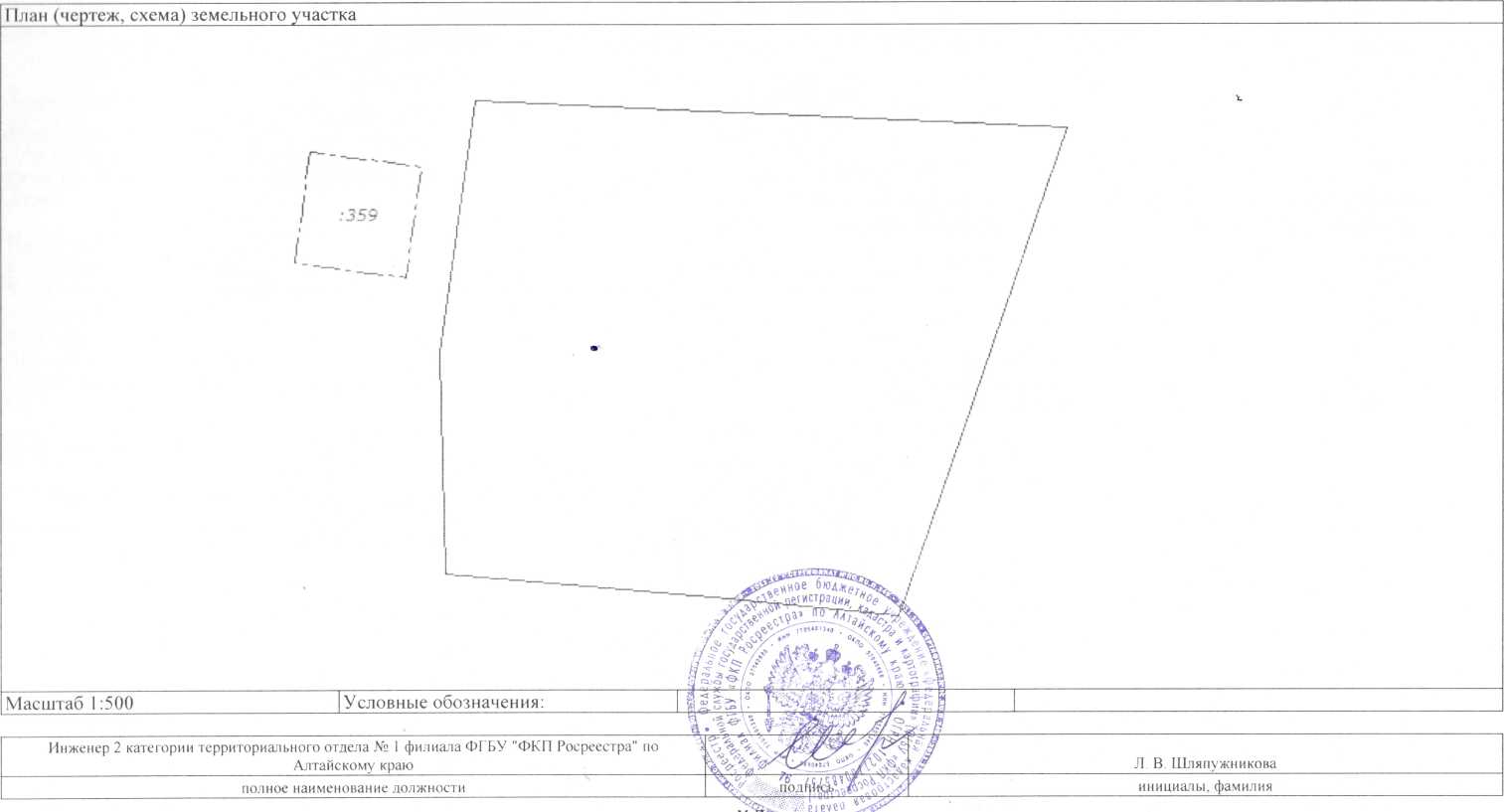 Условия и порядок проведения аукциона:для участия в аукционе претендент не позднее 12 февраля 2018 г. подает заявку по адресу: 658320, Алтайский край, Курьинский район, с. Курья, ул. Советская, 61 установленного образца с указанием реквизитов счета для возврата задатка, представляет копию документа, удостоверяющего личность, при наличии подлинника этого документа,  платежный документ, подтверждающий внесение задатка с отметкой банка плательщика об исполнении; предоставление документа, подтверждающего внесение задатка на р/с организатора торгов: УФК по Алтайскому краю (Администрация Курьинского района Алтайского края л/с 05173017100) Банк получателя: Отделение Барнаул,  г. Барнаул БИК банка получателя: 040173001 Расчетный счет: 40302810801733002400 ИНН получателя: 2254000992 КПП 225401001 (задаток для участия в аукционе на право заключения договора аренды земельного участка) признается заключением соглашения о задатке;цена, сложившаяся на аукционе, является годовой арендной платой; арендная плата за первый отчетный год  аренды подлежит внесению арендатором в полном размере в течение 30 календарных дней с момента подписания договора аренды. В последующие годы арендная плата вносится ежеквартально, равными частями, рассчитанными пропорционально относительно годовой суммы арендной платы, не позднее 20 числа месяца, следующего за отчетным периодом, в случае досрочного расторжения договора или одностороннего отказа от договора, арендная плата, возврату не подлежит;победителем аукциона признается лицо, предложившее наибольший размер ежегодной арендной платы;результаты аукциона оформляются протоколом, который подписывается организатором аукциона в день проведения торгов;организатор аукциона в течение 3 рабочих дней со дня подписания протокола о результатах аукциона возвращает задатки лицам, участвовавшим в аукционе, но не победившим в нем;организатор аукциона может отказаться от проведения торгов в любое время, но не позднее чем за 3 дня до дня проведения аукциона;уполномоченный орган направляет победителю аукциона три экземпляра подписанного проекта договора аренды земельного участка в десятидневный срок со дня составления протокола о результатах аукциона;победитель аукциона (единственный участник) обязаны подписать договор аренды земельного участка не ранее, чем через 10 дней, со дня размещения информации о результатах торгов на сайте www.torgi.gov.ru, и не позднее 30 дней со дня направления уполномоченным органом проекта договора аренды земельного участка;при заключении договора аренды земельного участка с победителем аукциона или единственным участником сумма внесенного им задатка засчитывается в счет исполнения обязательств по заключенному договору аренды земельного участка; в случае, если победитель аукциона или единственный участник уклоняется от подписания протокола о результатах торгов или заключения договора, внесенный им задаток не возвращается;Победитель аукциона (единственный участник), в случае, если им признано физическое лицо, обязан до подписания договора аренды земельного участка представить в уполномоченный орган согласие супруга(и) (при наличии) на совершение данной сделки.осмотр земельного участка на местности производится претендентами самостоятельно;форма заявки на участие в аукционе, проект договора аренды земельного участка и иные документы по проведению аукциона опубликованы на сайтах: http://torgi.gov.ru,  www.kurya.ruприем заявок и документов от претендентов, ознакомление с документами на предмет аукциона и условиями его приобретения производятся с 18 января 2018 года по 19 февраля 2018 г. в рабочие дни с 9-00 до 16-00 по адресу: Алтайский край, Курьинский район, с. Курья, ул. Советская, 61, к. 6, тел. (8-385-76) 22759.Информация также размещается на официальных сайтах http://torgi.gov.ru, www.kurya.ruПриложение 1: форма заявки:                                                                                         В Администрацию Курьинского  районаЗАЯВКА НА УЧАСТИЕ В АУКЦИОНЕ“___” _______________ 201__ г.                                                                                                   с. КурьяПретендент:_________________________________________________________________                                                    (Ф.И.О., полное наименование юридического лица) Документ, удостоверяющий личность: ________________________________________________Серия ___________, № _____________, выдан «___» ___________ г. _________________________________________________________________________________Место регистрации: ________________________________________________________________Телефон ___________________ Индекс________________________________Документ, на основании которого действует представитель претендента: __________________  принимая решение об участии в торгах по продаже права на заключение договора аренды находящегося в государственной собственности земельного участка, расположенного по адресу: _-_____________________________________________________________________________________, с кадастровым номером ________________________, общей площадью ______ кв.м, для следующих целей:___________________ обязуется:         1) соблюдать условия аукциона, содержащиеся в информационном сообщении о проведении торгов, опубликованном в газете “Патриот Алтая”          от _________ № _______, а также порядок проведения торгов, установленный в соответствии с Земельным кодексом Российской Федерации от 25.10.2001 № 136-ФЗ;         2) в случае признания победителем аукциона заключить договор аренды земельного участка согласно информационному сообщению.Платежные реквизиты, на которые перечисляется сумма возвращаемого задатка: _________________________________________________________________________________Подпись претендента (его полномочного представителя)__________________________________________  ______________________                                                                                           “___” _______________ 201_ г.О П И С Ьпредставленных документов, прилагаемых к заявке на участие в аукционе____________________________________________________________(наименование претендента)Подпись претендента (его полномочного представителя)       _________________________________________________                                                      .                                    “___” _______________ 201_ г.Заявка принята комиссией по проведению торгов:час. ___ мин. ___ “___” ______________ 201_ г. за № ____ Подпись уполномоченного лица: ________________________________________________Приложение 2: проект договора аренды№п/пПредставленные документыК-во листов